INSERIR O TÍTULO (Arial 16)(O título deve ser claro e conciso refletindo o conteúdo científico do trabalho)Inserir o nome dos autores 1; Nome do orientador 1* (Arial 12)(Escrever por extenso o nome e o sobrenome. Os nomes dos autores são separados por ponto e vírgula. Após o nome colocar um numeral sobrescrito relacionado às informações referentes a cada autor, indicar com asterisco o nome do orientador).1. Inserir o nome da instituição de ensino onde o trabalho foi realizado, * e-mail do orientador ou do responsável pela submissão, a quem as correspondências devem ser dirigidas. ResumoInserir aqui o resumo (Arial 10) – até 1200 caracteres com espaço. Não deve conter parágrafos. O trabalho deverá ser digitado neste modelo, pedindo-se que os autores não alterem nem modifiquem nenhum dos estilos e configurações existentes. O conteúdo do resumo deve conter o objetivo do trabalho, metodologia ou material e métodos adotados, principais resultados e/ou conclusão obtida.Palavras-Chave: inserir de três a cinco palavras-chave; ordenadas em ordem alfabética e separadas por ponto final.INTRODUÇÃOO trabalho não deve ultrapassar 6 páginas. O espaçamento em todo o corpo de texto deve ser simples (1), parágrafos de 1,25 cm (conforme o template) e alinhamento justificado (menos nas referências, em que o alinhamento é à esquerda). Todo o corpo do trabalho deverá ser redigido em letra Arial, tamanho 10. Não deve conter espaços entre um parágrafo e outro e a formatação dos parágrafos é de acordo com o template ou se deve formatar os parágrafos com 0 (zero) pontos antes e 0 (zero) pontos depois dos parágrafos. Inserir introdução (Arial 10). A introdução deve ser objetiva e destacar a motivação, a inovação e os aspectos técnicos e científicos do trabalho. O (s) objetivo (s) do estudo deverão constar na Introdução. As citações e referências bibliográficas devem ser inseridas no texto conforme manual de normalização de trabalhos acadêmicos do IFMG (2020) disponível em: https://www.ifmg.edu.br/portal/ensino/bibliotecas/arquivos-bibliotecas/copy_of_ManualdeNormalizaoIFMG2020.pdf no qual foi adotando o sistema autor-data, podendo ser entre parênteses, pelo sobrenome do autor, ou pela instituição responsável ou pela primeira palavra do título em letras maiúsculas (casos de obra sem autoria), seguidas da data de publicação do documento, separados por vírgula. Ex: Num estudo recente (BARBOSA, 1980) é exposto [...]. Ou incluso na sentença, pelo sobrenome do autor, ou pela instituição responsável ou pelo título de entrada em letras maiúsculas e minúsculas, indicando-se a data e a(s) página(s) entre parênteses (páginas devem ser colocadas em citações diretas, nas citações indiretas não é obrigatório colocar o número da página). Ex: Segundo Morais (1955, p. 5), é possível verificar [...]. DESENVOLVIMENTO (TEÓRICO E/OU PRÁTICO)O desenvolvimento contempla a ideia ou o projeto a ser desenvolvido ou produto/solução já desenvolvida. O texto deve ser o mais detalhado possível para permitir o entendimento do trabalho sem comprometer a proteção intelectual da inovação. O desenvolvimento pode conter subtítulos, caso seja necessário. Se houver subtítulos estes devem ser redigidos alinhados à esquerda e com letras maiúsculas e minúsculas em negrito, diferentemente dos títulos que são em caixa alta (maiúsculas).O desenvolvimento pode conter fundamentação teórica para dar suporte à ideia/proposta, entretanto deverá fazer as devidas citações, sejam elas diretas ou indiretas. As citações diretas com até 3 linhas devem ser inseridas entre aspas e na citação deve-se colocar o número da página consultada. Para citações diretas com mais de 3 linhas, deve-se colocar o trecho com um recuo de 4 cm, justificado, também com espaçamento simples, sem aspas. Para as citações indiretas não é obrigatório colocar o número da página consultada. Quais informações sobre citações podem ser consultadas no Manual de Normalização de Trabalhos Acadêmicos do IFMG, pelo link disponibilizado no conteúdo de Introdução.Ainda no Desenvolvimento deverão ser descritos os Métodos e materiais (ou Metodologia) utilizados na ideia ou no desenvolvimento do produto, caso existam. Os autores devem ressaltar o uso de substâncias porventura perigosas e que requeiram manuseio e/ou cuidados especiais durante a realização dos experimentos.Descrever os resultados e apresentar aspectos científicos nas discussões, tornar explícito o caráter inovador e sua aplicabilidade no âmbito da ciência e da tecnologia. Podem ser inseridas figuras, gráficos, esquemas, fluxogramas ou tabelas que facilitem a compreensão do trabalho, caso faça uso destes recursos a formatação e exemplo encontra-se abaixo.Todas as ilustrações (gráficos, imagens, fotos) devem ser citadas no texto como figuras, exceto tabelas (informações numéricas) e quadros (informações textuais). Todas as ilustrações, sejam elas figuras, quadros ou tabelas devem ser escritas por extenso, conforme Figura X ou de acordo com o Quadro X ou Tabela X. A numeração das ilustrações (figuras, quadros e/ou tabelas) deve ser em números arábicos. O título deve vir acima da ilustração centralizado e a fonte consultada, mesmo que elaborada pelo autor, abaixo da ilustração alinhada à esquerda. Encontram-se a seguir exemplos de ilustrações (figura, quadro e tabela). Figura X - Inserir aqui título da figura (Arial 10).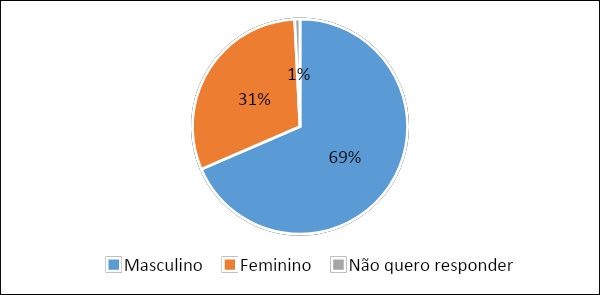 Fonte: dados da pesquisa, 2020.O quadro contém informações textuais. Qualquer ilustração presente no corpo de texto deve ter um parágrafo acima ou abaixo da mesma para que faça menção a ela. O quadro tem todas as bordas laterais e internas, diferentemente, das tabelas, que não devem ter as bordas laterais. Segue um exemplo de formatação para quadro.Quadro X - Exemplo de configuração de quadro no trabalho.Fonte: elaborado pelo autor, 2020.As tabelas devem ser citadas próximas ao texto a que se referem. Se forem mais de uma, devem ser numeradas com algarismos arábicos e sequenciais precedidos da palavra tabela e separados por um traço do título. A numeração das tabelas deve ser em números arábicos. A tabela deve apresentar moldura e, no mínimo, três traços: no topo, delimitando o cabeçalho e no rodapé. A tabela não deve ter traços verticais nas bordas laterais e deve conter fonte abaixo do rodapé, para identificar os responsáveis pelos dados numéricos. Pode ser inserido qualquer asterisco (*) na tabela para acrescentar notas adicionais ou necessárias para o entendimento da tabela.Tabela X - Inserir aqui título da tabela (Arial 10).Fonte: Manual de Normalização de Trabalhos Acadêmicos do IFMG, 2020.*Inserir aqui notas necessáriasCONCLUSÕESInserir aqui conclusões.AGRADECIMENTOSInserir aqui agradecimentos.REFERÊNCIAS BIBLIOGRÁFICASAs referências são elementos pós-textuais e, por isso, o título deve vir centralizado e em caixa alta. As referências bibliográficas devem estar organizadas em ordem alfabética independentemente do suporte físico (livros, periódicos, publicações eletrônicas, anais e outros), reunidas no final do trabalho e devem ser alinhadas a esquerda e separadas entre si por um espaço simples, conforme apresentado no manual de normalização de trabalhos acadêmicos do IFMG (2020) disponível em: https://www.ifmg.edu.br/portal/noticias/ifmg-lanca-manual-de-normalizacao-de-trabalhos-academicosQuando se trata de obras consultadas online, também são essenciais as informações sobre o endereço eletrônico, precedido da expressão “Disponível em:” e a data de acesso ao documento, precedida da expressão “Acesso em:”. Segue abaixo modelos e exemplos para diferentes tipos de obras.Obra de pessoas físicas com até três autores:SOBRENOME, Nome; SOBRENOME, Nome. Título: subtítulo (se houver). Edição. Local: Editora, ano.CÂNDIDO, Antônio; MARTINS, Cláudio. Formação da literatura brasileira: momentos decisivos. 9. ed. São Paulo: FAPESP, 2000.Obra com quatro ou mais autores pode-se indicar todos, ou apenas o nome do primeiro, seguido da expressão et al. (em itálico), separados por ponto e vírgula.SOBRENOME, Nome; SOBRENOME, Nome; SOBRENOME, Nome; SOBRENOME, Nome. Título: subtítulo (se houver). Edição. Local: Editora, ano.ouSOBRENOME, Nome et al. Título: subtítulo (se houver). Edição. Local: Editora, ano.FARRER, Harry; BECKER, Christiano Gonçalves; FARIA, Eduardo Chaves; MATOS, Helton Fábio de; SANTOS, Marcos Augusto dos; MAIA, Miriam Lourenço. Algoritmos estruturados. 2. ed. Rio de Janeiro: Guanabara Koogan, [1989].ouFARRER, Harry et al. Algoritmos estruturados. 2. ed. Rio de Janeiro: Guanabara Koogan, [1989].Pessoa jurídicaAs obras de autoria de pessoa jurídica, tem a entrada pela forma conhecida ou como se destaca no documento (extenso ou abreviada). São pessoas jurídicas: órgãos governamentais, empresas, associações, instituições, entre outros.NOME DA PESSOA JURÍDICA. Título: subtítulo (se houver). Edição. Local: Editora, ano.ASSOCIAÇÃO BRASILEIRA DE NORMAS TÉCNICAS. NBR 10520: informação edocumentação - citações em documentos - apresentação. Rio de Janeiro: ABNT, 2002.Evento no todoNOME DO EVENTO, numeração (se houver), data, cidade de realização do evento. Título do documento, local de publicação, editora (se houver), data de publicação.SIMPÓSIO DE PÓS-GRADUAÇÃO EM AGROECOLOGIA, 5., 2016, Viçosa, MG. Anais […] Viçosa, MG: Universidade Federal de Viçosa, 2016.Artigo de evento (congresso, simpósio, encontro e outros)GUNCHO, M. R. A educação à distância e a biblioteca universitária. In: SEMINÁRIO DE BIBLIOTECAS UNIVERSITÁRIAS, 10., 1998, Fortaleza. Anais [...]. Fortaleza: Tec Treina, 1998. 1 CD-ROM. SILVA, R. N.; OLIVEIRA, R. Os limites pedagógicos do paradigma da qualidade total na educação. In: CONGRESSO DE INICIAÇÃO CIENTÍFICA DA UFPe, 4., 1996, Recife. Anais eletrônicos [...] Recife: UFPe, 1996. Disponível em: http://www. propesq. ufpe.br/ anais/anais/educ/ce04.htm. Acesso em: 21 jan. 1997.Autoria desconhecidaTÍTULO: subtítulo (se houver). Local. Edição. Cidade: Editora, ano de publicação.INSETICIDA com efeito prolongado. Dirigente Rural, São Paulo, v. 31, n. 1, p. 46-50, 1992.Livro e/ou FolhetoAUTOR (ES). Título: subtítulo (se houver), edição, local, editora e data de publicação.CHIAVENATO, Idalberto. Administração: teoria, processo e prática. 5. ed. Barueri: Manole, 2014. E-book.Trabalho acadêmicoEVANGELISTA, Fernanda Nathália Rodrigues. Estudo epidemiológico de ataque de morcegos hematófagos no município de São João Evangelista – Minas Gerais. 2017. Trabalho de Conclusão de Curso (Especialização em Pecuária Leiteira ênfase em Tecnologias Sociais) – Instituto Federal de Educação, Ciência e Tecnologia de Minas Gerais,- São João Evangelista, 2017.Trabalho acadêmico em meios eletrônicosFREITAS, Daniel Medeiros de. Aproximações entre arquitetura e urbanismo nas intervenções realizadas no hipercentro de Belo Horizonte. 2006. Dissertação (Mestrado em Arquitetura) – Escola de Arquitetura, Universidade Federal de Minas Gerais, Belo Horizonte, 2006. Disponível em: http://www.bibliotecadigital.ufmg.br/dspace/handle/1843/RAAO-6VZG2H?show=full. Acesso em: 7 jul. 2018.Artigo de periódico ou revistaAUTORES. Título do artigo ou da matéria: subtítulo (se houver). Título do periódico, local de publicação, numeração do volume e/ou ano, número e/ou edição, tomo (se houver), páginas inicial e final, e data ou período de publicação.LELIS, Viviane Gomes et al. Aceitabilidade sensorial de doce de leite de diferentes sabores. Revista do Instituto de Laticínios Cândido Tostes, Juiz de Fora, v. 59, n. 339, p. 324-327, jan. 2004.Artigo em meio eletrônico TRAGANTE, Cinthia Aparecida. A habitação na literatura: as casas nos romances de Machado de Assis e de Lima Barreto. Risco: Revista de Pesquisa em Arquitetura e Urbanismo, São Paulo, 2018. v. 16, n. 1, p. 10-21, 2018. Disponível em: https://www.revistas. usp.br/risco/article/view/125235. Acesso em: 6 jul. 2018.Patente BERTAZZOLI, Rodnei et al. Eletrodos de difusão gasosa modificados com catalisadores redox, processo e reator eletroquímico de síntese de peróxido de hidrogênio utilizando os mesmos. Depositante: Universidade Estadual de Campinas. Procurador: Maria Cristina Valim Lourenço Gomes. BR n. PI0600460-1A. Depósito: 27 jan. 2006. Concessão: 25 mar. 2008.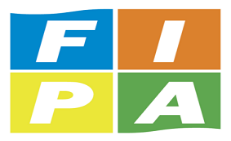 XX Feira de Inovação e Produção Acadêmica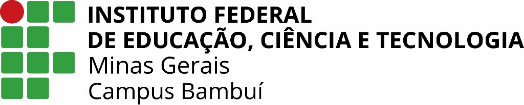 Número do respondenteRespostas para a questão sobre o tema X1Coloque aqui as informações textuais.2Coloque aqui as informações textuais.3Coloque aqui as informações textuais.4Coloque aqui as informações textuais.PrestaçãoVencimentoDias a decorrer até o vencimento1a09-11312 a09-12613 a09-01924 a09-021235 a09-031526 a09-04183